CITY OF 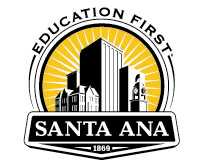 Public Works AgencyWater Quality & Measurement Control, Building ABACKFLOW PREVENTION DEVICE TEST AND MAINTENANCE REPORTTHE ABOVE REPORT IS CERTIFIED TO BE TRUE:revised:  Facility NameFacility NameService AddressService AddressOwner’s AddressOwner’s AddressCity-State-ZipCity-State-ZipAssembly InfoAssembly InfoAssembly InfoAssembly InfoAssembly InfoLocationLocationSN               SN               Contract NameContract NameMfg              Mfg              Type            Type            Emergency Ph:Emergency Ph:Emergency Ph:Emergency Ph:Size             Size             Model          Model           Meter Protection Meter Protection Irrigation Irrigation  Fire Line  Fire Line  Fire Line  Fire Line  Other  OtherLine pressure at time of test: ______________Line pressure at time of test: ______________Line pressure at time of test: ______________Line pressure at time of test: ______________Line pressure at time of test: ______________REPORT OF TEST RESULTSREPORT OF TEST RESULTSREPORT OF TEST RESULTSREPORT OF TEST RESULTSREPORT OF TEST RESULTSREPORT OF TEST RESULTSREPORT OF TEST RESULTSREPORT OF TEST RESULTSREPORT OF TEST RESULTSREPORT OF TEST RESULTSCheck Valve #1Check Valve #1Check Valve #2Check Valve #2Relief ValveRelief ValveRelief ValveRelief ValvePVB/SVBPVB/SVBShut Off ValvesShut Off ValvesShut Off ValvesShut Off Valves Held at Held at Held at Held at Opened at Opened at Opened at Opened at Air Inlet Opened at Air Inlet Opened at#1#2Initial________  PSID________  PSID___________ PSID___________ PSID_________ PSID_________ PSID_________ PSID_________ PSID _________ PSID _________ PSIDTest Closed Tight Closed Tight Closed Tight Closed Tight Did not Open Did not OpenClosed TightClosed Tight Failed Failed Failed Failed Did Not Open Did Not Open Did Not Open Did Not Open Check Held at Check Held atLeakedLeaked Leaked Leaked Leaked Leaked__________ PSID__________ PSID Failed Failed Leaked Leaked CLEANED CLEANED CLEANED CLEANED CLEANED CLEANED CLEANED CLEANED CLEANED CLEANEDCLEANEDCLEANEDREPLACEDREPLACEDREPLACEDREPLACEDREPLACEDREPLACEDREPLACEDREPLACEDREPLACEDREPLACEDREPLACEDREPLACEDR Disc Disc Disc Disc Disc Disc Disc Disc Air Inlet Disc Air Inlet DiscREPAIRREPAIRE Spring Spring Spring Spring Spring Spring Spring Spring Air Inlet Spring Air Inlet SpringP Guide Guide Guide Guide Diaphragm Diaphragm Diaphragm Diaphragm Check Disc Check DiscA Seat Seat Seat Seat Seat Seat Seat Seat Check Spring Check SpringI Hinge Pin Hinge Pin Hinge Pin Hinge Pin O-Ring(s) O-Ring(s) O-Ring(s) O-Ring(s) Float FloatR Diaphragm Diaphragm Module  Module  Module  Module  Module  Module  Diaphragm Diaphragm Module  Module  _________ _________ ___________ ___________ _________ _________ _________ _________ ___________ ___________OtherOtherOther/Notes:Other/Notes:Final________PSID________PSID__________PSID__________PSID Opened at Opened at Opened at Opened atAir Inlet_______PSIDAir Inlet_______PSIDTest Closed Tight Closed Tight Closed Tight Closed Tight________PSID________PSID________PSID________PSIDCK Valve _____PSIDCK Valve _____PSIDClosed TightClosed TightInitial Test By:CertificateDate:Time In:CompanyBusiness LicensePhone:Final Test By:Repaired By: